T.CUŞAK VALİLİĞİSUSUZÖREN İLKOKULU MÜDÜRLÜĞÜCOVİD-19 ENFEKSİYON ÖNLEME VE KONTROL EYLEMPLANICOVİD-19 EYLEM PLANI ONAYI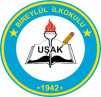 SUSUZÖREN İLKOKULU MÜDÜRLÜĞÜCOVİD-19 EYLEM PLANI1.        GİRİŞ1.1 Genel BilgilerBu plan dünya genelinde görülen COVİD-19 hastalığının etkeni, bulaşma yolları ve korunma yöntemleri konusunda okul personelinin, öğrencilerin, velilerin ve ziyaretçilerin bilgilendirilmesi, eğitilmesi ve uygulanacak önlemlerin belirlenmesi amacıyla T.C. Sağlık Bakanlığının COVİD-19 Rehberi esas alınarak hazırlanmıştır.Okulumuzda COVİD-19 şüpheli hasta/hastaların fark edilmesi durumunda uygulanacak korunma  önlemleri  ve  izlenecek  süreçleri  içermektedir.  Yeni  ortaya  çıkan  bilgiler  ve durumlara bağlı olarak bu planın güncellenmesi hedeflenmektedir.2.        AMAÇ ve HEDEFLER2.1 COVİD-19 Eylem Planı Amacı COVİD-19 hastalığında etkilenecek personelin hastalığı tanımalarını, rollerini ve sorumluluklarını yerine getirmek üzere en uygun şekilde hazırlık yapmalarını ve koordinasyon   içinde   hareket   etmelerini   yardımcı   olacak   bilgi   ve   çerçeveyi sağlamaktır.   COVİD-19 hastalığı etkeni, bulaşma yolları, alınacak önlemler hakkında bilgi vermek;COVİD-19 vakası veya daha önce temas etmiş kişi ile karşılaşıldığında izlenmesi gereken strateji ve uygulama şekilleri hakkında yol göstermek amacıyla tüm okul personeli, öğrenciler, veliler ve ziyaretçiler için hazırlanmıştır.   Olası bir COVİD–19 vakası görülmesi durumunda kurum personelinin; koordineli vezamanında hareket edebilmeleri ve şüpheli hasta/hastaların fark edilmesi durumunda neler yapması gerektiğini hakkında bilgi vermek amaçlanmıştır.2.2 COVİD-19 Eylem Planı Hedefleri   COVİD-19  pandemisine  karşı  hazırlık  ve  faaliyet  planlarının  temelini  oluşturacak teknik bilgileri sunmak,   COVİD-19  pandemisine  karşı  yapılacak  çalışmaların  etkinliğini  artırmak  amacıylapandemi ortaya çıkmadan önce gerçekleştirilmesi gereken faaliyetleri belirlemek ve önerilerde bulunmak,   COVİD-19  pandemisi  sırasında  kamu  ve  özel  kuruluşlar  arasındaki  iş  birliğini,kuruluşların rollerini, sorumluluklarını ve yapılması gereken çalışmaları belirlemek,3.        KAPSAMCOVİD-19  pandemisinin  bulaşmasını  engellemeye  yönelik  olarak  alınacak  tüm  önlemlerikapsar.3.1 SORUMLU KİŞİLEROkul yönetimi, öğretmenler ve okul personeli başta olmak üzere bu süreçte görev alacak kişiler.4.        COVİD-19 EYLEM PLANI HAZIRLAMA KOMİSYONU/EKİBİ5.        KURULAN KOMİSYON / EKİP GÖREV VE SORUMLULUKLARI6.        UŞAK İL SAĞLIK MÜDÜRLÜĞÜ İLETİŞİM VE KOORDİNASYON7.        OKUL İÇİ HABERLEŞME LİSTESİ8.        ÖĞRENCİ SAYISAL VERİLERİ9.        OKUL VERİ İLETİŞİM ZİNCİRİOKUL MÜDÜRYARDIMCISIİL/İLÇE MİLLİİL SAĞLIK MÜDÜRLÜĞÜ BULAŞICI HASTALIKLAR10.      TANIMLARCOVİD-19 hastalığı; Coronavirüs’lar (CoV), soğuk algınlığından Orta Doğu Solunum Sendromu ve Ağır Akut Solunum Sendromu gibi daha ciddi hastalıklara kadar çeşitli hastalıklara neden olan büyük bir virüs ailesidir. Coronavirüs’lar zoonotik olup, hayvanlardan bulaşarak insanlarda hastalık yapabilir. Detaylı araştırmalar sonucunda, SARS-CoV'un misk kedilerinden, MERS-CoV'un ise tek hörgüçlü develerden insanlara bulaştığı ortaya çıkmıştır. Henüz insanlara bulaşmamış olan ancak hayvanlarda saptanan birçok coronavirüs mevcuttur. Coronavirüs’ların insanlarda dolaşımda olan alt tipleri çoğunlukla soğuk algınlığına sebep olan virüslerdir. SARS-CoV, 21. yüzyılın ilk uluslararası sağlık acil durumu olarak 2003 yılında,  daha  önceden  bilinmeyen  bir  virüs  halinde  ortaya  çıkmış  olup  yüzlerce  insanın hayatını kaybetmesine neden olmuştur. Yaklaşık 10 yıl sonra Coronavirüs ailesinden, daha önce insan ya da hayvanlarda varlığı gösterilmemiş olan MERS-CoV Eylül 2012'de ilk defa insanlarda Suudi Arabistan’da tanımlanmış; ancak daha sonra aslında ilk vakaların Nisan2012’de Ürdün Zarqa’daki bir hastanede görüldüğü ortaya çıkmıştır. SARS Coronavirüsü ile uzaktan bağlantılı olmasına rağmen, yaşanmış olan SARS tecrübesinden ötürü endişe oluşturmuştur.  31  Aralık  2019'da  DSÖ  Çin  Ülke  Ofisi,  Çin'in  Hubei  eyaletinin  Vuhan şehrinde  etiyolojisi  bilinmeyen  vakalar  bildirmiştir.  7  Ocak  2020’de  etken  daha  önce insanlarda tespit edilmemiş yeni bir Coronavirüs (2019-nCoV) olarak tanımlanmıştır. Daha sonra 2019-nCoV hastalığının adı COVİD-19 olarak kabul edilmiştir.Bu plan, COVİD-19 etkeni ve bulaşma yolları hakkında bilgi vermek; COVİD-19 vakası veya temaslısı ile karşılaşıldığında izlenmesi gereken strateji ve uygulama şekilleri hakkında yol göstermek amacıyla hazırlanmıştır. COVİD-19’a yönelik olarak hazırlanmış olan “COVİD-19 (2019-nCoV Hastalığı) Rehberi” DSÖ önerileri ve bilimsel gelişmeler doğrultusunda güncellenmektedir. Güncellenen rehber dokümanı ve rehber sunumları, afiş, broşürler ve sık sorulan sorular ve cevapları Halk Sağlığı Genel Müdürlüğü web sayfasında (www.hsgm.saglik.gov.tr) düzenli olarak yayımlanmaktadır.11.       KAYNAK VE BULAŞMAHenüz netlik kazanmamıştır. COVİD-19'ların kökeni hala araştırılmaktadır. Bununla birlikte eldeki veriler, Huanan Deniz Ürünleri Toptan Satış Pazarında yasadışı olarak satılan vahşi hayvanları işaret etmektedir. Bulaşma; Hastalığın başlangıcındaki ilk kaynak olarak Huanan Deniz Ürünleri Toptan Satış Pazarında yasadışı satılan vahşi hayvanlar düşünülmekle birlikte, insandan insana ve sağlık merkezlerinde bulaşma bildirilmiştir. Hastalığın damlacık yoluyla bulaştığı düşünülmektedir. Virüs hasta bireylerden öksürme, hapşırma yoluyla ortaya saçılan damlacıklarla ve hastaların bulaştırdığı yüzeylerden (göz, ağız, burun mukozasına temasla) bulaşabilir. Kişiden kişiye solunum yolunda virüs taşınabilir, ancak esas bulaşma hasta bireylerden olmaktadır. 14 güne kadar kuluçka süresi olabileceği düşünülmektedir. Coronavirüslar genel olarak dış ortam dayanıklılığı olmayan virüslerdir, Ancak bugün için COVİD-19’un bulaştırıcılık süresi ve dış ortama dayanma süresi net olarak bilinmemektedir.12.      KLİNİK ÖZELLİKLER:Enfeksiyonun yaygın belirtileri solunum semptomları, ateş, öksürük ve nefes darlığıdır. Daha ciddi vakalarda ağır solunum yolu enfeksiyonu, böbrek yetmezliği ve hatta ölüm gelişebilir.13.      EĞİTİM KURUMLARINDA YAPILACAKLAR   COVİD-19 gibi hava yolu ile bulaşan enfeksiyonların yayılımı kapalı ortamlarda daha kolay olduğu için eğitim kurumlarında hastalığın bulaşmasını engelleyecek önlemlerin alınması, eğitim kurumlarında çalışan tüm personel ve öğrencilerin hijyen kuralları konusunda bilgilendirilmesi gereklidir.   Bu önlemlerin alınması için sağlık çalışanları, okul yönetimi ve öğretmenler, veliler veöğrenciler arasında iş birliği ve eşgüdümün sağlanması büyük önem taşımaktadır.  El yıkama alışkanlıklarının yeterince sık olmaması, okul ortamında arkadaşları ile oldukça yakın ilişkide olmaları enfeksiyonun bulaşmasını ve yayılmasını kolaylaştırmaktadır.14.       COVİD-19 VAKALARININ SAPTANMASI VE BİLDİRİMİ  Aileler COVİD-19 belirtisi olan çocukları eğitim kurumuna göndermemeli ve bu durumdan eğitim kurumu yönetimini haberdar etmelidir. Benzer şekilde öğretmenleri tarafından öğrenciler değerlendirilmeli ve hastalık belirtisi gösteren öğrencilerin eve gitmeleri sağlanmalıdır. Eve gidene kadar öğrencilerin varsa eğitim kurumunun sağlık hizmetleri  verilen  bölümünde,  yoksa  diğer  kişilerle  temasını  önleyecek  şekilde ayrılmış  bir  odada  gözlem  altında  tutulması  uygun  olacaktır.  Öğrencilerin  eve dönerken  toplu  ulaşım aracı  ya da öğrenci  servisini  kullanma zorunluluğu  olması durumunda öğrencilerin ağız ve burnunun cerrahi maske ya da temiz bir mendille kapatılması uygun olacaktır. Bu durumun okul yönetimine bildirilmesi, hastalığın eğitim kurumundaki durumunun değerlendirilmesi yönünden çok önemlidir.   Okul yönetimi, olası COVİD-19 vakasına ait öğrenci devamsızlıklarını günlük olarakbildirmelidir. Devamsızlık bilgilerinin kurumlar arası veri akışı yayımlanacak prosedürlere göre yapılacaktır.   COVİD-19 ve benzeri hastalık nedeniyle eve gönderilen öğrenci ya da personelinhastalık belirtileri geçene ve kendini günlük faaliyetlerini yapabilecek kadar iyi hissedene dek  eğitim  kurumuna gelmemesi  ve risk  grubunda olan  kişilerin  sağlık kuruluşlarına başvurmaları sağlanmalıdır.   Bu dönemde hasta kişilerin mümkün olduğu kadar dışarı çıkmamaları ve kalabalıkortamlardan (sinema, konser, toplu taşıma araçları gibi) uzak tutulmaları konusunda bilgi verilmelidir.15.      EĞİTİM KURUMUNDA ALINACAK TEMİZLİK ÖNLEMLERİ   Eller, parmak araları, tırnak ucu ve avuç içlerini de ovalayarak, sabun ve suyla en az20 saniye yıkanmalı.  Kirli ellerle göz, burun ve ağza dokunmaktan kaçınılmalı. Özellikle hapşırma ve öksürme sonrasında ellerin su ve sabunla iyice yıkanmalıdır.   Her tuvalet kullanımı öncesinde ve sonrasında eller mutlaka yıkanmalıdır. Her tuvalet kullanımı sonrasında klozet kapağı kapatılarak sifon çekilmelidir.   Özellikle kış aylarında tokalaşma, sarılma ve öpüşmeden kaçınılmalı.   Öksürüldüğünde ya da hapşırıldığında ağız ve burun mendille kapatılmalı, mendil bulunmadığı durumlarda dirsek içi ile kapatılmalıdır.   Kağıt mendil kullanıldıktan sonra çöp kovasına atılmalı ve eller yıkanmalı.   Öğrencilerin çok fazla temas ettikleri yüzeylerle (kapı kolları, tuvalet kapıları, lavabo muslukları, bilgisayar klavye ve fareleri, servis kapı kolları ve oturma yerlerinde tutunmaya yarayan kollar vb.) bulaşma gerçekleşebilir. Yemek servisi yapılan eğitim kurumlarında bu yüzeylere sandalyelerin üst kısımları, yemek masaları da eklenebilir.   Eğitim kurumlarında sınıflar, öğretmen odası ve diğer odalar, hava akımını sağlayacak şekilde sık sık havalandırılmalıdır.   Okul ve kreş gibi toplu yaşam alanlarında oyun parkı, oyuncaklar, çocuk karyolası, etajer, sandalye, yemek masası, pencere kenarı, kapı kolu gibi sık temas edilen yerler deterjanlı su ile günlük temizlenmelidir.   Sık kullanılan ve canlı influenza virüslerinin bulunabileceği yüzeylerin (kapı kolları, bilgisayar klavyesi, cep telefonu ya da kablolu telefon ahizeleri, televizyon uzaktan kumandaları, sandalye, masa ve sıralar vb. yüzeyler) dezenfeksiyonu için Sağlık Bakanlığı tarafından belirlenen oranda sulandırılmış çamaşır suyu yeterlidir.   Temizlik, temiz alandan kirli alana doğru yapılmalıdır. Temizlik malzemeleri her bölüm için ayrı olmalı ve temizlik malzemeleri kendi ambalajlarında ya da etiketlenmiş olarak saklanmalıdır. Temizlik için kullanılan malzemeler ıslak bırakılmamalıdır. Temizlik bitiminde malzemeler uygun şekilde yıkanıp kurutulmalıdır. Temizlik malzemeleri ve paspaslar mutlaka kuru olarak, mümkünse ayrı bir oda/bölmede saklanmalıdır. Temizlik için kullanılacak çamaşır suyunun sulandırılma işlemi günlük olarak yapılmalıdır.   Lavabo ve etrafı günlük ve görünür kirlenme oldukça su ve deterjan ile temizlenmeli, çamaşır suyuyla dezenfekte edilmelidir.16.      PERSONELİN UYMASI GEREKEN STANDART KONTROL ÖNLEMLERİ16.1 El Hijyeni   El hijyeni terimi suyla sabunla ellerin yıkanması veya alkol bazlı el antiseptiklerini kullanarak ellerin ovalamasını içerir.   Ellerde gözle görülür kirlenme varsa veya solunum salgılarına maruz kalınmışsa, alkolbazlı el antiseptiklerinin etkinliği kısıtlı olacağından, eller su ve sabunla yıkanmalı ve kurulanmalıdır.   Kurulama için tek kullanımlık kâğıt havlular kullanılmalı ve ayakla çalışan kapaklı çöp kutularına atılmalıdır.16.2 El Hijyeni Sağlanması Gereken Durumlar   Kişilerle her temas öncesinde ve sonrasında el hijyeni sağlanmalıdır.   Eldiven giyilmesi gereken durumlarda da benzer şekilde eldiven giyilmeden önce ve eldiven çıkarıldıktan sonra el hijyeni sağlanmalıdır.   Yüzeylerle temas ettikten sonra mutlaka el hijyeni uygulanmalıdır.   Ellerde gözle görülebilir kirlenme olmayan durumlarda alkol bazlı el antiseptiği ile el   hijyeni sağlanabilir.   Ellerde gözle görülebilir kirlenme olan durumlarda eller su ve sabun ile yıkanmalıdır.   Kirli bir bölgeden temiz bir bölgeye geçilmeden önce eldiven çıkarılıp el  hijyeni uygulanmalı ve sonrasında gerekiyorsa yeni eldiven giyilmelidir.16.3 Eldiven Giyme   Materyale  temas  öncesinde,  ekipmanları/yüzeyleri  kullanma  veya  bunlara  temas durumunda temiz eldiven giyilmelidir.   Sınıflardan/odalardan çıkmadan önce eldivenler dikkatli bir şekilde çıkartılmalı, elleryıkanmalı    ve    sınıfta/odada    bulunan    araç    gereç    ve    çevre    yüzeylerine dokunulmamalıdır.   Eldivenlerin yıkanması ya da alkol bazlı el antiseptikleri uygulanarak kullanımınadevam edilmesi uygun değildir.   Eldivenli eller ile yüzeylere temastan kaçınılmalıdır.16.4 Maske, Gözleri Koruma, Yüz Koruma   Göz, ağız ve burundaki mukozaları korumak için maske ve gözlük kullanılmalıdır.16.5 Damlacık Enfeksiyonu Yayılımına Karşı ÖnlemlerCOVİD-19 enfeksiyonu temel olarak “damlacık” ve “temas” yoluyla yayılır. Virüs hastanın solunum yolları içerisinde bulunur ve öksürme, hapşırma, konuşma esnasında havaya saçılır. Damlacıklar havada 1-2 metre mesafeye kadar ulaşabilir ve yer çekimi etkisiyle yere düşerler. Hastanın öksürmesi esnasında havaya saçılan damlacıklar hastaya 1-2 metre mesafeden daha yakın olan kişilere bulaşabilir. COVİD-19 ile enfekte kişinin ellerine de virüs bulaşır. Enfekte kişi  öksürme  sırasında  ve/veya  elleriyle  çevresel  yüzeylere  bulaşır.  Virüs  bu  yüzeylerde birkaç dakika ile birkaç gün arasında canlı kalabilir. Bu yüzeylere elleri ile temas eden duyarlı bireyler  el  hijyeni  sağlamadan  ellerini  ağız,  burun  ve  gözlerine  temas  ettirmek  suretiyle enfekte olurlar. Bu nedenle önlük, eldiven, yüz siperliği/gözlük, maske kullanmalı ve işlemler bittikten sonra koruyucu ekipmanı usulüne uygun şekilde çıkartmalı ve son olarak mutlaka el hijyeni sağlamalıdır.17.  COVİD-19 KAPSAMINDA ALINACAK ÖNLEMLER17.1 Kurum Giriş ve Çıkışlar   Kullanılacak hijyen malzemelerinin konulmasına yönelik düzenlemelerin yapılması,  Temas yolu ile geçiş kontrol sistemi bulunan yerlerde bulaş riskine karşı temassız sistemlerin kullanılması veya geçici süre ile bu sistemlerin kullanılmaması,   Sosyal  mesafe  kuralına  uygun  geçiş  işaretlemeleri  yapılarak  mesafenin  korunması,yığılma ve kalabalıklaşmanın önlenmesi,   Personelin kuruma girişlerinde temassız ateş ölçer ile ateşlerinin ölçülmesi,   Ateş,   öksürük,   nefes   darlığı   ve  benzeri   şikâyeti   olan   çalışanların   işyeri   sağlık personeline, bulunmaması durumunda doğrudan sağlık kuruluşlarına yönlendirilmesinin sağlanması,17.2 Çalışma Ortamı (I)   Yeni  koronavirüs  salgını  dikkate  alınarak  risk  değerlendirmesi  ve  acil  durum planlarının güncellenmesi,   Sosyal  mesafe  kuralı  gözetilerek  çalışma  yöntem  ve  şekillerinin  yeniden  gözdengeçirilmesi,   Ara dinlenmeleri ve yemek molalarını da kapsayacak şekilde çalışma süreleri içinde çalışanların birbirleriyle etkileşimlerinin asgari düzeyde olacak şekilde planlanması,   Çalışma alanında aynı anda bulunan çalışan sayısının asgari oranda tutulması içinplanlama yapılmasıÇalışma ortamının uygun ve yeterli düzeyde havalandırılmasının sağlanması,Çalışma Ortamı (II)   Ekranlı araçlar ve ilgili parçaları ( klavye, mouse, ortak telefon, diyafon, mikrofon vb) dahil olmak üzere kullanılan tüm ekipmanın ve çalışma ortamı hijyeninin sağlanması amacıyla farklı kullanıcılar tarafından kullanıldıkça sık aralıklarla dezenfekte edilmesi,   İşin yürütümüne engel olmayacak ve bulaşma riskini azaltacak şekilde uygun kişiselkoruyucu donanımların seçilip kullanılması,   Asansörlerin mümkün olduğunca kullanılmaması, zorunlu hallerde içerisinde sosyal mesafe kuralına uygun  kişi  sayısı  ile sınırlandırılması  ve temas  edilen  yüzeylerin sıklıkla dezenfekte edilmesi,   Sosyal    mesafe    kuralı    çerçevesinde    tokalaşma,    sarılma    gibi    davranışlardabulunulmaması ve ellerle yüz bölgesine temas edilmemesi,Çalışma Ortamı (III)   Çalışma  ortamına  elle  temas  edilmesine  gerek  duyulmayan  yeterli  sayıda  çöp kutularının yerleştirilmesi   Tuvalet,   banyo   ve   lavabolarda   yeterli   miktarda   kişisel   hijyen   malzemesininbulundurulması,   bu   alanların   kullanılmasından   önce   ve   sonra   kişisel   hijyen kurallarının uygulanmasına dikkat edilmesi ve buraların sıklıkla dezenfekte edilmesi,   Ateş,  öksürük,  nefes  darlığı  ve  benzeri  şikâyeti  olan  çalışanların  işyeri  sağlıkpersonelinin işyerinde bulunması halinde yapılacak kontrolden sonra işe yönlendirilmesi, bulunmaması halinde doğrudan sağlık kuruluşlarına yönlendirilmesinin sağlanması,Çalışma Ortamı (IV) İş  elbiseleri  ile  harici  elbiselerin  temasının  önlenmesi  ve  ayrı  yerlerde saklanabilmesine yönelik gerekli düzenlemelerin yapılması,   Temizlik  sorumlu  personel  kişisel  hijyenlerine  ve  uygun  KKD  kullanıma  özengöstermesi, Ortak kullanım alanındaki su sebilleri ve çay makinalarının mümkün olduğunca kullanılmaması, çalışanlara kapalı şişelerde su temin edilmesi,   COVİD 19 şüphesi var ise bu kişi ile temas eden işyeri çalışanlarının belirlenmesi,çalışan ile temas etmiş kişilerin iletişim bilgileri kayıt altına alınması, İl/İlçe SağlıkMüdürlüğü’nün yönlendirmesine göre hareket edilmesi,17.3 Toplantı ve Eğitimler   Toplantı ve eğitimlerin salgın bitene kadar ertelenmesi, yasal yükümlülükler nedeniyle ertelenmesi mümkün olmayan toplantı ve eğitimlerin uzaktan eğitim, telekonferans gibi yöntemlerle icra edilmesi,   Uzaktan eğitim gibi yöntemlerin uygulanamayacağı eğitimlerin ise sosyal mesafe vehijyen kuralları göz önünde bulundurularak en az kişi ile icra edilmesi, Çalışanlara korona virüsün yayılımının engellenmesine yönelik bilgilendirme faaliyetlerinin yürütülmesi, elektronik ortamdan mesajlar, medya paylaşımı ya da uzaktan eğitim araçları ile yürütülmesi ile ilgili işveren ve/veya vekiline önerilerde bulunurlar.17.4 Yemekhane ve Dinlenme Alanları   Yemekhane ve dinlenme alanlarında sosyal mesafe ve hijyen kuralları göz önünde bulundurularak sıra ve masa düzeninin uygun şekilde ayarlanması,   Mümkünse,    yemeklerin     ve        içeceklerin      tek kullanımlık kumanya şeklindedağıtılması,   Yemekhane ve dinlenme alanlarının hijyeninin sağlanması amacıyla sık aralıklarla dezenfekte edilmesi,   Yemek öncesinde ve sonrasında ellerin bol su ve sabun ile en az 20 saniye boyunca yıkanması ve tek kullanımlık havlu ile ellerin kurulanması gibi kişisel hijyen kurallarının uygulanmasına imkan veren düzenlemelerin yapılması,   Baharat, kürdan, tuz, kaşık, çatal, bıçak, bardak vb. malzemelerin tek  kullanımlıkolacak şekilde sunulmasının sağlanması, Yemekhane görevlilerinin kişisel hijyen kurallarına   uygun   davranmasının   ve   uygun   kişisel   koruyucu   donanımlarının sağlanması,17.5 Servis Araçlarının Kullanımı   Servis araçlarının özellikle sık temas edilen yüzeyleri başta olmak üzere temizlik ve hijyeninin sık aralıklarla sağlanması,   Servis kullanan çalışanların, araç içerisindeki yüzeylere temasının mümkün olduğuncaazaltılması,   Servis araçlarının taşıma kapasitesinin sosyal mesafe göz önüne alınarak planlanması,   Araç girişlerine el dezenfektanlarının konulması,   Seyahat süresince araç içerisinde şoför ve tüm yolcuların maske takmaları,17.6 Seyahatler   Zaruri olmadıkça seyahatlerin iptal edilmesi ya da azaltılmasına yönelik çalışmalar yapılması,   Yurtdışından dönen kişilerin işe gitmekten kaçınmaları ve Sağlık Bakanlığı’nın 14Gün  Kuralına  uymalarının  sağlanması,  gerektiğinde  bilgi  almak  için  ALO  184Koronavirüs Danışma Hattına yönlendirilmeleri, Yurtiçi seyahatten dönen çalışanların sağlık kontrolünden geçirilmeden işbaşı yapmalarının engellenmesi ve çalışma süresince sağlık durumlarının gözlemlenmesi,18. COVİD-19 FAALİYET ŞEMASIa.  Salgın hastalık dönemlerine (covıd-19 vb.) Özgü, bulaş riskini minimum düzeyde tutacak şekilde, kapasite kullanımını ve KKD (Kişisel Koruyucu Donanım)gereklilikleri:1)  Öğrenci başına 4 metrekare olacak şekilde kapalı alanlar düzenlenecektir.2)  Tüm personel, öğrenci ve ziyaretçiler KKD kullanımı ile ilgili seminere alınacaktır.3)  Okulun tüm bölümlerinde KKD kullanılmasının gerekliliği ile ilgili afiş ve broşürler her kata asılacaktır.4) Okulun giriş kapısına KKD nin doğru kullanımı ve okula girişlerde takılmasının zorunluluğu ile ilgili pano asılacaktır.5)  Her sınıfa ve koridorlara KKD ‘nin doğru kullanımı, KKD kullanımı zorunluluğu ve atık kutuları konusunda bilgilendirme afişleri asılacaktır.6)  Öğrenci  velilerinden  BİLGİLENDİRME  FORMU  VE  TAAHHÜTNAME  (FR.04)alınması7)  Güvenlik   görevlisi   tarafından   okula   gelen   tüm   ziyaretçi   ve   tedarikçilerden ZİYARETÇİ-TEDARİKÇİ BİLGİLENDİRME VE TAAHHÜT FORMU (FR.08) alınması8)  Temizlik personeline KİŞİSEL KORUYUCU DONANIM TESLİM FORMU (FR.05)düzenlenmesib. Alanların temizlik ve dezenfeksiyon işlemleri:1)   OKUL TEMİZLİK PLANI’na uygun temizlik yapılacaktır.2)   OKUL HİJYEN VE SANİTASYON PLANI’na uygun olarak hijyen ve sanitasyon yapılacaktır.c.  Özel grupların erişilebilirliği:1-Risk grubunda bulunan ya da aile fertlerinden birinde risk bulunan bireylerin tespit edilmesi2-Risk  grubunda  olan  kişilerin  korunma  önlemlerinin(cerrahi  maske  kullanması  vb.)alınması.3-Risk  grubunda  olanlar  başta  olmak  üzere  tüm  çalışanların  günlük  hastalık  izinleri takibinin yapılması.4-Hastalık belirtileri gösteren kişilerin derhal sağlık kuruluşuna yönlendirilmesi.d. Salgın durumlarında (COVID-19 vb.) kuruluşa acil durumlar haricinde ziyaretçi kabul edilmemesi ile ilgili bilgilendirme faaliyetleri ve alınması gereken tedbirler:1)  Okula acil durumlar haricinde ziyaretçi kabul edilmeyeceği ile ilgili tabela okul ana giriş kapısına asılacaktır.2)  Tüm velilere sosyal medya ve broşürler vasıtası ile okula sadece acil durumlarda, gerekli KKD ile girişlerinin yapılması gerektiği ile ilgili çalışmalar yapılacaktır.e.  Yapılması zorunlu olan toplu etkinliklere yönelik alınacak tedbirler:1)  Tüm toplantılarda sosyal mesafe korunacak şekilde toplantı yeri düzenlenecektir.2)  Toplantı salonunun girişine dezenfektan ve mendiller konulacaktır.3)  Toplantı salonunun doğal yollarla havalandırmasının yapılması sağlanacaktır.4)  Toplantı mümkün olduğu kadar kısa tutulacaktır.5)  Mümkünse toplantı tele/video konferans şeklinde yapılacaktır.6)  Toplantı öncesinde toplantı salonu/yeri temizlik ve dezenfeksiyonu yapılacaktır.7)  Toplantıda önce kendilerini iyi hissetmeyen, bulaş riski taşıyanların toplantıya gelmemeleri söylenecektir.8)  Toplantıya katılanların Ad-Soyad, telefon numaraları alınacaktır.9)  Toplantıya başlarken el sıkışması yapılmaması konusunda önlem alınacaktır.10)Toplantı sonrasında toplu fotoğraf çekimi ve el sıkışması olmaması konusunda katılımcılara bilgi verilecektir.f.  Salgın durumlarında (COVID-19 vb.) öğrenciler ve personelin devamsızlıklarının takip edilmesi, devamsızlıklardaki artışların salgın hastalıklarla ilişkili olması halinde yapılacaklar:Bir çalışan veya öğrencinin COVİD-19 şüphesi bulunduğu takdirde 184 Korona DanışmaHattı aranarak iletişime geçilir ve Sağlık Bakanlığının tedbirlerine uyulur. Sağlık kuruluşları tarafından rapor verilen çalışan veya öğrencilerin velisi okul yönetimine durumu okula gelmeden, telefon aracılığıyla bilgi verir. İşveren/İşveren vekili, raporların geçerlilik süresi ile ilgili ilgili Sağlık Bakanlığı’nın, Aile, Çalışma ve Sosyal Hizmetler Bakanlığı’ nın ve diğer resmi makamların açıklamalarına göre gereken çalışmayı yapar.g.  Salgın durumlarında (COVID-19 vb.)  semptomları olan hastaları tespit edebilmeye yönelik uygulamalar:1)  Okula girişte güvenlik görevlisi okula gelen tüm personel ve öğrencilerin ateşölçümünü yapar ve ateşi 37,5 dereceden fazla olanları HEÖK sorumlusuna bildirir.2)  HEÖK sorumlusu ilgili veliyi arayarak durumu bildirir ve öğrencinin velisi ile birlikte en yakın sağlık kuruluşuna gitmesi sağlanır.3)  Okul içinde kendini kötü hisseden, ateşi çıkan öğrenciler kapalı bir odaya alınarak diğer öğrencilerden izole edilir ve durumu velisine bildirilir. Öğrencinin sağlık kuruluşuna velisi ile birlikte gitmesi sağlanır.KONTROL ÖNLEMLERİ HİYERARŞİSİa.   Semptomları (belirtileri) olan kişilerin erken saptanması:Okul girişinde tüm personel, öğrenci ve ziyaretçilerin ateş ölçümü yapılır. Ateşi 37,5 derecenin üzerinde olanlar okul binasına alınmazlar. Durumları HEÖK sorumlusuna bildirilir.b.   Sağlık otoritesine bildirilmesi/raporlanması:1)  Covid-19 şüphesi bulunanlar ilgili sağlık müdürlüğü aranarak (184) durumu bildirilir.2)  Öğrenci velisi durumdan haberdar elidir.3)  Öğrenci kapalı bir odada karantinaya alınır4)  Sağlık kuruluşundan nakil aracı ile öğrenci ilgili sağlık kuruluşuna nakledilir.5)  Covid-19 tanısı konulanlar SALGIN TAKİP FORMU ‘na işlenir.c.   Kişilerin erken izolasyonu:1)  Okul girişlerinde ve gün içinde ateşi 37,5 dereceden fazla çıkanlar kapalı bir odadaizole edilir.d.  Kişilerin sağlık kuruluşuna nakledilmesi/naklinin sağlanması:1)  Covid-19 şüphesi bulunan (öksürük, ishal, 37,5 derecenin üzerinde ateşi olanlar) 184numaralı korona yardım masası ile iletişim kurulur.2)  Hasta tek başına kapalı bir alanda tutulur3)  İlgili sağlık kuruluşunun nakil aracı ile nakli yapılır.4)  Durumu velisi/yakınına bildirilir.e.   Doğrulanmış salgın hastalıklı (COVID-19 vb.) kişilerin iyileşmesini takiben sağlık otoritelerince belirlenen süre (COVID-19 için en az 14 gün) izolasyon sonrasında kuruluşa dönmesinin sağlanması:SALGIN TAKİP FORMU ‘na işlenen kişiler 14 günlük karantina sürecinden sonraaranarak okula dönmeleri sağlanır.f.   Salgın hastalık dönemlerinde (COVID-19 vb.) kişilerin kuruluşa girişleri ile ilgili belirlenen (ateş ölçümü vb.) kuralların uygulanması ve uygun olmayanların kuruluşa alınmayıp en yakın sağlık kuruluşuna sevki ile ilgili metot belirlenmiş mi?1)  Ateş ölçümü yapılır2)  Ateşi 37,5 dereceden fazla olanlar okula alınmazlar3)  Öğrencilerden ateşi yüksek çıkanların velileri ile görüşülür4)  Öğrenci velisi okula gelene kadar kapalı bir alanla karantinaya alınır5)  Velisi ile birlikte öğrenci en yakın sağlık kuruluşuna yönlendirilir.COVİD-19 SONRASI YAPILACAK FAALİYETLER1.   Covid Eylem Planının RaporlanmasıVe Revizyonu	Çalışanlardan geri bildirim alınarak fiziksel, ekonomik ve sosyal kayıpların saptanması, listelenmesi, öneriler geliştirilerek raporlanması.TC.UŞAK VALİLİĞİ        SUSUZÖREN İLKOKULU MÜDÜRLÜĞÜDök. No :BEİO İSG.PL.01TC.UŞAK VALİLİĞİ        SUSUZÖREN İLKOKULU MÜDÜRLÜĞÜYayın No :01TC.UŞAK VALİLİĞİ        SUSUZÖREN İLKOKULU MÜDÜRLÜĞÜYayın Tarihi05.08.2020TC.UŞAK VALİLİĞİ        SUSUZÖREN İLKOKULU MÜDÜRLÜĞÜRev. No :00TC.UŞAK VALİLİĞİ        SUSUZÖREN İLKOKULU MÜDÜRLÜĞÜRev. Tarihi :-ENFEKSİYON ÖNLEME VE KONTROL EYLEM PLANISayfa No :Sayfa 1 / 18TC.UŞAK VALİLİĞİSUSUZÖREN İLKOKULU MÜDÜRLÜĞÜDök. No :BEİO İSG.PL.01TC.UŞAK VALİLİĞİSUSUZÖREN İLKOKULU MÜDÜRLÜĞÜYayın No :01TC.UŞAK VALİLİĞİSUSUZÖREN İLKOKULU MÜDÜRLÜĞÜYayın Tarihi05.08.2020TC.UŞAK VALİLİĞİSUSUZÖREN İLKOKULU MÜDÜRLÜĞÜRev. No :00TC.UŞAK VALİLİĞİSUSUZÖREN İLKOKULU MÜDÜRLÜĞÜRev. Tarihi :-ENFEKSİYON ÖNLEME VE KONTROL EYLEM PLANISayfa No :Sayfa 2 / 18ADI-SOYADIİMZATARİHHAZIRLAYAN.(Okul Müdürü) Özlem ERTUĞRUL…/…./2020KONTROL EDEN(Okul Müdürü) Özlem ERTUĞRUL../../2020ONAYLAYAN(Okul Müdürü) Özlem ERTUĞRUL…/…/2020TC.UŞAK VALİLİĞİSUSUZÖREN İLKOKULU MÜDÜRLÜĞÜDök. No :BEİO İSG.PL.01TC.UŞAK VALİLİĞİSUSUZÖREN İLKOKULU MÜDÜRLÜĞÜYayın No :01TC.UŞAK VALİLİĞİSUSUZÖREN İLKOKULU MÜDÜRLÜĞÜYayın Tarihi05.08.2020TC.UŞAK VALİLİĞİSUSUZÖREN İLKOKULU MÜDÜRLÜĞÜRev. No :00TC.UŞAK VALİLİĞİSUSUZÖREN İLKOKULU MÜDÜRLÜĞÜRev. Tarihi :-ENFEKSİYON ÖNLEME VE KONTROL EYLEM PLANISayfa No :Sayfa 3 / 18TC.UŞAK VALİLİĞİSUSUZÖREN İLKOKULU MÜDÜRLÜĞÜDök. No :BEİO İSG.PL.01TC.UŞAK VALİLİĞİSUSUZÖREN İLKOKULU MÜDÜRLÜĞÜYayın No :01TC.UŞAK VALİLİĞİSUSUZÖREN İLKOKULU MÜDÜRLÜĞÜYayın Tarihi05.08.2020TC.UŞAK VALİLİĞİSUSUZÖREN İLKOKULU MÜDÜRLÜĞÜRev. No :00TC.UŞAK VALİLİĞİSUSUZÖREN İLKOKULU MÜDÜRLÜĞÜRev. Tarihi :-ENFEKSİYON ÖNLEME VE KONTROL EYLEM PLANISayfa No :Sayfa 4 / 18COVİD-19 EYLEM  PLANI HAZIRLAMA KOMİSYONU/EKİBİCOVİD-19 EYLEM  PLANI HAZIRLAMA KOMİSYONU/EKİBİFulya KarakayaMüdür YardımcısıEnver TemelMüdür YardımcısıFatma AkbıyıkoğluOkul Sağlığı Ekibi – Sınıf ÖğretmeniElif Karagöz YıldızOkul Sağlığı Ekibi – Sınıf Öğretmeniİlker AkgülOkul Sağlığı Ekibi – Sınıf ÖğretmeniAyşe KöylüoğluOkul Sağlığı Ekibi – Sınıf ÖğretmeniSerpil ÇelikOkul Sağlığı Ekibi – İngilizce ÖğretmeniEĞİTİM HİZMETLERİİşyeri Sağlık ve Güvenlik BirimiOkul Sağlığı HizmetleriPANDEMİ İZLEME HİZMETLERİEğitim / Öğretim HizmetleriİL SAĞLIK MÜDÜRLÜĞÜ(0276) 227 00 34BULAŞICI VE BULAŞICI OLMAYAN HASTALIKLAR BİRİMİ112TC.UŞAK VALİLİĞİSUSUZÖREN İLKOKULU MÜDÜRLÜĞÜDök. No :BEİO İSG.PL.01TC.UŞAK VALİLİĞİSUSUZÖREN İLKOKULU MÜDÜRLÜĞÜYayın No :01TC.UŞAK VALİLİĞİSUSUZÖREN İLKOKULU MÜDÜRLÜĞÜYayın Tarihi05.08.2020TC.UŞAK VALİLİĞİSUSUZÖREN İLKOKULU MÜDÜRLÜĞÜRev. No :00TC.UŞAK VALİLİĞİSUSUZÖREN İLKOKULU MÜDÜRLÜĞÜRev. Tarihi :-ENFEKSİYON ÖNLEME VE KONTROL EYLEM PLANISayfa No :Sayfa 5 / 18SIRA NOADI-SOYADIGÖREVİCEP TELEFONU1.Aziz AydınOKUL MÜDÜRÜ0542 802 40 412.Fulya KarakayaMD. YRD.0533 921 20003.Enver TemelMD. YRD.0505 843 39 334.Fatma AkbıyıkoğluSINIFÖĞRETMENİ0505 352 92 945.Elif Karagöz YıldızSINIFÖĞRETMENİ0530 464 52 666.İlker AkgülSINIFÖĞRETMENİ0554 941 48 957.Ayşe KöylüoğluSINIFÖĞRETMENİ0501 220 08 588Serpil ÇelikINGILIZCEÖĞRETMENİ0505 577 03 79TOPLAM ÖĞRECİ SAYISI1. SINIFLAR2. SINIFLAR3. SINIFLAR4. SINIFLARANA SINIFLARITC.UŞAK VALİLİĞİSUSUZÖREN İLKOKULU MÜDÜRLÜĞÜDök. No :BEİO İSG.PL.01TC.UŞAK VALİLİĞİSUSUZÖREN İLKOKULU MÜDÜRLÜĞÜYayın No :01TC.UŞAK VALİLİĞİSUSUZÖREN İLKOKULU MÜDÜRLÜĞÜYayın Tarihi05.08.2020TC.UŞAK VALİLİĞİSUSUZÖREN İLKOKULU MÜDÜRLÜĞÜRev. No :00TC.UŞAK VALİLİĞİSUSUZÖREN İLKOKULU MÜDÜRLÜĞÜRev. Tarihi :-ENFEKSİYON ÖNLEME VE KONTROL EYLEM PLANISayfa No :Sayfa 6 / 18TC.UŞAK VALİLİĞİSUSUZÖREN İLKOKULU MÜDÜRLÜĞÜDök. No :BEİO İSG.PL.01TC.UŞAK VALİLİĞİSUSUZÖREN İLKOKULU MÜDÜRLÜĞÜYayın No :01TC.UŞAK VALİLİĞİSUSUZÖREN İLKOKULU MÜDÜRLÜĞÜYayın Tarihi05.08.2020TC.UŞAK VALİLİĞİSUSUZÖREN İLKOKULU MÜDÜRLÜĞÜRev. No :00TC.UŞAK VALİLİĞİSUSUZÖREN İLKOKULU MÜDÜRLÜĞÜRev. Tarihi :-ENFEKSİYON ÖNLEME VE KONTROL EYLEM PLANISayfa No :Sayfa 7 / 18TC.UŞAK VALİLİĞİSUSUZÖREN İLKOKULU MÜDÜRLÜĞÜDök. No :BEİO İSG.PL.01TC.UŞAK VALİLİĞİSUSUZÖREN İLKOKULU MÜDÜRLÜĞÜYayın No :01TC.UŞAK VALİLİĞİSUSUZÖREN İLKOKULU MÜDÜRLÜĞÜYayın Tarihi05.08.2020TC.UŞAK VALİLİĞİSUSUZÖREN İLKOKULU MÜDÜRLÜĞÜRev. No :00TC.UŞAK VALİLİĞİSUSUZÖREN İLKOKULU MÜDÜRLÜĞÜRev. Tarihi :-ENFEKSİYON ÖNLEME VE KONTROL EYLEM PLANISayfa No :Sayfa 8 / 18TC.UŞAK VALİLİĞİSUSUZÖREN İLKOKULU MÜDÜRLÜĞÜDök. No :BEİO İSG.PL.01TC.UŞAK VALİLİĞİSUSUZÖREN İLKOKULU MÜDÜRLÜĞÜYayın No :01TC.UŞAK VALİLİĞİSUSUZÖREN İLKOKULU MÜDÜRLÜĞÜYayın Tarihi05.08.2020TC.UŞAK VALİLİĞİSUSUZÖREN İLKOKULU MÜDÜRLÜĞÜRev. No :00TC.UŞAK VALİLİĞİSUSUZÖREN İLKOKULU MÜDÜRLÜĞÜRev. Tarihi :-ENFEKSİYON ÖNLEME VE KONTROL EYLEM PLANISayfa No :Sayfa 9 / 18TC.UŞAK VALİLİĞİSUSUZÖREN İLKOKULU MÜDÜRLÜĞÜDök. No :BEİO İSG.PL.01TC.UŞAK VALİLİĞİSUSUZÖREN İLKOKULU MÜDÜRLÜĞÜYayın No :01TC.UŞAK VALİLİĞİSUSUZÖREN İLKOKULU MÜDÜRLÜĞÜYayın Tarihi05.08.2020TC.UŞAK VALİLİĞİSUSUZÖREN İLKOKULU MÜDÜRLÜĞÜRev. No :00TC.UŞAK VALİLİĞİSUSUZÖREN İLKOKULU MÜDÜRLÜĞÜRev. Tarihi :-ENFEKSİYON ÖNLEME VE KONTROL EYLEM PLANISayfa No :Sayfa 10 / 18TC.UŞAK VALİLİĞİSUSUZÖREN İLKOKULU MÜDÜRLÜĞÜDök. No :BEİO İSG.PL.01TC.UŞAK VALİLİĞİSUSUZÖREN İLKOKULU MÜDÜRLÜĞÜYayın No :01TC.UŞAK VALİLİĞİSUSUZÖREN İLKOKULU MÜDÜRLÜĞÜYayın Tarihi05.08.2020TC.UŞAK VALİLİĞİSUSUZÖREN İLKOKULU MÜDÜRLÜĞÜRev. No :00TC.UŞAK VALİLİĞİSUSUZÖREN İLKOKULU MÜDÜRLÜĞÜRev. Tarihi :-ENFEKSİYON ÖNLEME VE KONTROL EYLEM PLANISayfa No :Sayfa 11 / 18TC.UŞAK VALİLİĞİSUSUZÖREN İLKOKULU MÜDÜRLÜĞÜDök. No :BEİO İSG.PL.01TC.UŞAK VALİLİĞİSUSUZÖREN İLKOKULU MÜDÜRLÜĞÜYayın No :01TC.UŞAK VALİLİĞİSUSUZÖREN İLKOKULU MÜDÜRLÜĞÜYayın Tarihi05.08.2020TC.UŞAK VALİLİĞİSUSUZÖREN İLKOKULU MÜDÜRLÜĞÜRev. No :00TC.UŞAK VALİLİĞİSUSUZÖREN İLKOKULU MÜDÜRLÜĞÜRev. Tarihi :-ENFEKSİYON ÖNLEME VE KONTROL EYLEM PLANISayfa No :Sayfa 12 / 18TC.UŞAK VALİLİĞİSUSUZÖREN İLKOKULU MÜDÜRLÜĞÜDök. No :BEİO İSG.PL.01TC.UŞAK VALİLİĞİSUSUZÖREN İLKOKULU MÜDÜRLÜĞÜYayın No :01TC.UŞAK VALİLİĞİSUSUZÖREN İLKOKULU MÜDÜRLÜĞÜYayın Tarihi05.08.2020TC.UŞAK VALİLİĞİSUSUZÖREN İLKOKULU MÜDÜRLÜĞÜRev. No :00TC.UŞAK VALİLİĞİSUSUZÖREN İLKOKULU MÜDÜRLÜĞÜRev. Tarihi :-ENFEKSİYON ÖNLEME VE KONTROL EYLEM PLANISayfa No :Sayfa 13 / 18COVİD-19 ÖNCESİ YAPILMASI GEREKEN FAALİYETLERCOVİD-19 ÖNCESİ YAPILMASI GEREKEN FAALİYETLER1.   Kurum faaliyet planınıyapacak koordinatör ekibin belirlenmesi    Koordinatör komisyonun/ekibin belirlenmesi2.   Kurumumuzdaki çalışan ve sayısının belirlenmesi ve iletişimin sağlanması	Kurum içi Müdürlüğümüzün teşkilat şemasının listelenmesi ve koordineli bir şekilde çalışılabilmesi için iletişim numaralarının alınması3.   Kurum dışı iletişimin sağlanması	İlçe Sağlık Müdürlüğü Bulaşıcı ve Bulaşıcı olmayan Hastalıklar birimi iletişim numaralarının alınması.4.   Öncelikli sağlık hizmetialacak personelin belirlenmesi	Kurumumuzda çalışan personelin hastalıktan korunması için risk gruplarının belirlenmesi5.   Sık el yıkama alışkanlığı kazandırmak ve damlacık yoluyla yayılımını engellemek	Potansiyel hastalığın bulaşmasını engellemek için aşağıdaki hijyen kuralları konusunda bilgi düzeyini artırıcı eğitim faaliyetleri yapılmalıdır.	Öksürürken, hapşırırken ve burnunu temizlerken tek kullanımlık mendiller ile ağzı ve burnu kapatmak ya da kol içine hapşırıp öksürmenin önemini öğretmek.    Kullanılmış mendilleri en yakın çöp kutusuna atmak.	Öksürdükten, hapşırdıktan, mendil kullandıktan sonra, solunum salgılarıyla ve kirli yüzeylerle (solunum salgılarıyla kontamine olmuş yüzeyler) temas ettikten sonra elleri yıkamak.    Elleri yıkamadan göz ve burun mukozasına temastan kaçınmak.	Doğru el yıkama tekniğini ve enfeksiyon kontrol önlemlerini anlatan posterler, afişler vb. dikkat çekmek için kurumda görünür yerlere asılmalıdır.	Sosyal iletişim araçları kullanılarak sürekli bilgilendirme yapılması, mümkünse kamu spotları yayınlanması.6.   Pandemi FaaliyetPlanının Kurumsallaşması	Güncellenebilir şekilde pandemi faaliyet planının hazırlanması ve plan hakkında bilgilendirme çalışmaları yapılması7.   Eğitim organizasyonu	Kurum içinde sağlık hizmetleri sorumlusunun güncel eğitim materyalleri verileri ile eğitim vermesi.8.   İşyerinin, araç gereç temizliğinin ve kişisel hijyen konusunda eğitim	İşyerinde temizlik işinde çalışan personelin hijyen eğitimi almamışlarsa almalarının planlanması ve eğitim almalarının sağlanması.TC.UŞAK VALİLİĞİSUSUZÖREN İLKOKULU MÜDÜRLÜĞÜDök. No :BEİO İSG.PL.01TC.UŞAK VALİLİĞİSUSUZÖREN İLKOKULU MÜDÜRLÜĞÜYayın No :01TC.UŞAK VALİLİĞİSUSUZÖREN İLKOKULU MÜDÜRLÜĞÜYayın Tarihi05.08.2020TC.UŞAK VALİLİĞİSUSUZÖREN İLKOKULU MÜDÜRLÜĞÜRev. No :00TC.UŞAK VALİLİĞİSUSUZÖREN İLKOKULU MÜDÜRLÜĞÜRev. Tarihi :-ENFEKSİYON ÖNLEME VE KONTROL EYLEM PLANISayfa No :Sayfa 14 / 18COVİD-19 SONRASI YAPILMASI GEREKEN FAALİYETLERCOVİD-19 SONRASI YAPILMASI GEREKEN FAALİYETLER1.   Pandeminin okulumuzüzerinde olabilecek etkisinin en aza indirilebilmesi için pandeminin yayılım hızını izlemek    Sağlık Bakanlığı web sayfasının takip edilmesi.	Çalışan personelin bilgilendirme toplantılarına katılımının sağlanması.	Okulumuzda devamsızlık yapan öğrencilerin takibinin yapılması, bildirimlerinin İş Sağlığı ve Güvenliği birimine bildirilmesi.2.   İşe devamlılığın sağlanabilmesi amacıyla çalışanların hastalıktan korunma stratejilerini uygulamaya koymak    Bulaşmanın önlenmesi için hasta kişilerin izin alarak evde istirahatetmesi sağlanmalı.	Çalışanların çalışma saatleri içinde çok yakın mesafede bulunmaması ve gerektiğinde cerrahi maske kullanmaya teşvik edilmesi	Yapılacak toplantıların kısa tutulması ve mümkün olduğunca az katılımcı ile yapılması	Kişiler arası temasın azaltılması ve öksürme,hapşırma konusunda çalışanların bilgilendirilmesi.	Enfeksiyondan korunma ve kontrolde kullanılacak malzemelerin dağıtılması ve ulaşılabilir olması.3.   Çalışanların ve öğrencilerin sağlığının korunması için özellikle risk grubundan olanların, hastalık riski açısından değerlendirilmesi    Risk grubunda bulunan ya da aile fertlerinden birinde risk bulunanbireylerin tespit edilmesi	Risk grubunda olan kişilerin korunma önlemlerinin(cerrahi maske kullanması vb.) alınması.	Risk grubunda olanlar başta olmak üzere tüm çalışanların günlük hastalık izinleri takibinin yapılması.	Hastalık belirtileri gösteren kişilerin derhal sağlık kuruluşuna yönlendirilmesi.4.   Okulun araç ve gereç temizliğini sağlamak    Bulaş riski taşıyan alan (yemekhane, lavabolar) ve eşyalar(telefon,bilgisayar, masa, kapı kolları) temizlik personelleri tarafından SağlıkBakanlığının hazırladığı yönerge ve talimatlara uyularak en az günde bir kez sabun, deterjan yada %0.5 lik çamaşır suyuyla temizlenmesi ve kontrol edilmesi.5.  Çalışanların çalışmaverimini korumak ve ruhsal sorunlarını en aza indirebilmek için destek sağlamak    Çalışanların psikososyal durumları takip edilmesi	Bu konuda hizmet veren kurum ve kuruluşlar ile işbirliği yapılarak sosyal hizmet ve sosyal yardım sağlanması planlanmasıTC.UŞAK VALİLİĞİSUSUZÖREN İLKOKULU MÜDÜRLÜĞÜDök. No :BEİO İSG.PL.01TC.UŞAK VALİLİĞİSUSUZÖREN İLKOKULU MÜDÜRLÜĞÜYayın No :01TC.UŞAK VALİLİĞİSUSUZÖREN İLKOKULU MÜDÜRLÜĞÜYayın Tarihi05.08.2020TC.UŞAK VALİLİĞİSUSUZÖREN İLKOKULU MÜDÜRLÜĞÜRev. No :00TC.UŞAK VALİLİĞİSUSUZÖREN İLKOKULU MÜDÜRLÜĞÜRev. Tarihi :-ENFEKSİYON ÖNLEME VE KONTROL EYLEM PLANISayfa No :Sayfa 15 / 18TC.UŞAK VALİLİĞİSUSUZÖREN İLKOKULU MÜDÜRLÜĞÜDök. No :BEİO İSG.PL.01TC.UŞAK VALİLİĞİSUSUZÖREN İLKOKULU MÜDÜRLÜĞÜYayın No :01TC.UŞAK VALİLİĞİSUSUZÖREN İLKOKULU MÜDÜRLÜĞÜYayın Tarihi05.08.2020TC.UŞAK VALİLİĞİSUSUZÖREN İLKOKULU MÜDÜRLÜĞÜRev. No :00TC.UŞAK VALİLİĞİSUSUZÖREN İLKOKULU MÜDÜRLÜĞÜRev. Tarihi :-ENFEKSİYON ÖNLEME VE KONTROL EYLEM PLANISayfa No :Sayfa 16 / 18TC.UŞAK VALİLİĞİSUSUZÖREN İLKOKULU MÜDÜRLÜĞÜDök. No :BEİO İSG.PL.01TC.UŞAK VALİLİĞİSUSUZÖREN İLKOKULU MÜDÜRLÜĞÜYayın No :01TC.UŞAK VALİLİĞİSUSUZÖREN İLKOKULU MÜDÜRLÜĞÜYayın Tarihi05.08.2020TC.UŞAK VALİLİĞİSUSUZÖREN İLKOKULU MÜDÜRLÜĞÜRev. No :00TC.UŞAK VALİLİĞİSUSUZÖREN İLKOKULU MÜDÜRLÜĞÜRev. Tarihi :-ENFEKSİYON ÖNLEME VE KONTROL EYLEM PLANISayfa No :Sayfa 17 / 18TC.UŞAK VALİLİĞİSUSUZÖREN İLKOKULU MÜDÜRLÜĞÜDök. No :BEİO İSG.PL.01TC.UŞAK VALİLİĞİSUSUZÖREN İLKOKULU MÜDÜRLÜĞÜYayın No :01TC.UŞAK VALİLİĞİSUSUZÖREN İLKOKULU MÜDÜRLÜĞÜYayın Tarihi05.08.2020TC.UŞAK VALİLİĞİSUSUZÖREN İLKOKULU MÜDÜRLÜĞÜRev. No :00TC.UŞAK VALİLİĞİSUSUZÖREN İLKOKULU MÜDÜRLÜĞÜRev. Tarihi :-ENFEKSİYON ÖNLEME VE KONTROL EYLEM PLANISayfa No :Sayfa 18 / 18HazırlayanHEÖK SorumlusuOnaylayanOkul MüdürüÖzlem ERTUĞRUL                  Özlem ERTUĞRUL